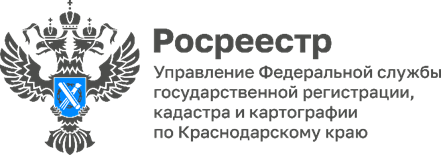 ПРЕСС-РЕЛИЗУправление Росреестра по Краснодарскому краю информируето вступлении в силу закона о продлении дачной амнистииПрезидент Российской Федерации Владимир Путин подписал закон о продлении дачной амнистии до 1 марта 2031 года. Документ содержит поправку – закон начнет действовать не с 1 сентября, как планировалось ранее, а с 1 июля этого года.Дачная амнистия позволит жителям оформить право собственности на частные и садовые дома в упрощённом порядке, предоставив технический план и правоустанавливающий документ на участок. Список объектов, попадающих под новые правила оформления, теперь охватывает все виды разрешенного использования земель - не только земли для дачного хозяйства, но участки индивидуального жилищного строительства в границах населенных пунктов.Также закон позволит людям, постоянно проживающим в жилом доме без права собственности, возведенном до 14 мая 1998 года и расположенном в границах населенного пункта, рассчитывать на предоставление в собственность бесплатно земельного участка, на котором этот дом и расположен. Воспользоваться амнистией смогут и наследники владельцев участков, попадающих под новые правила.Отметим, что заявители могут подать документы на государственную регистрацию права собственности в офисах МФЦ, либо в электронном виде через Официальный сайт Росреестра при наличии усиленной квалифицированной электронной подписи.